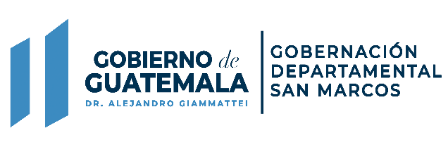 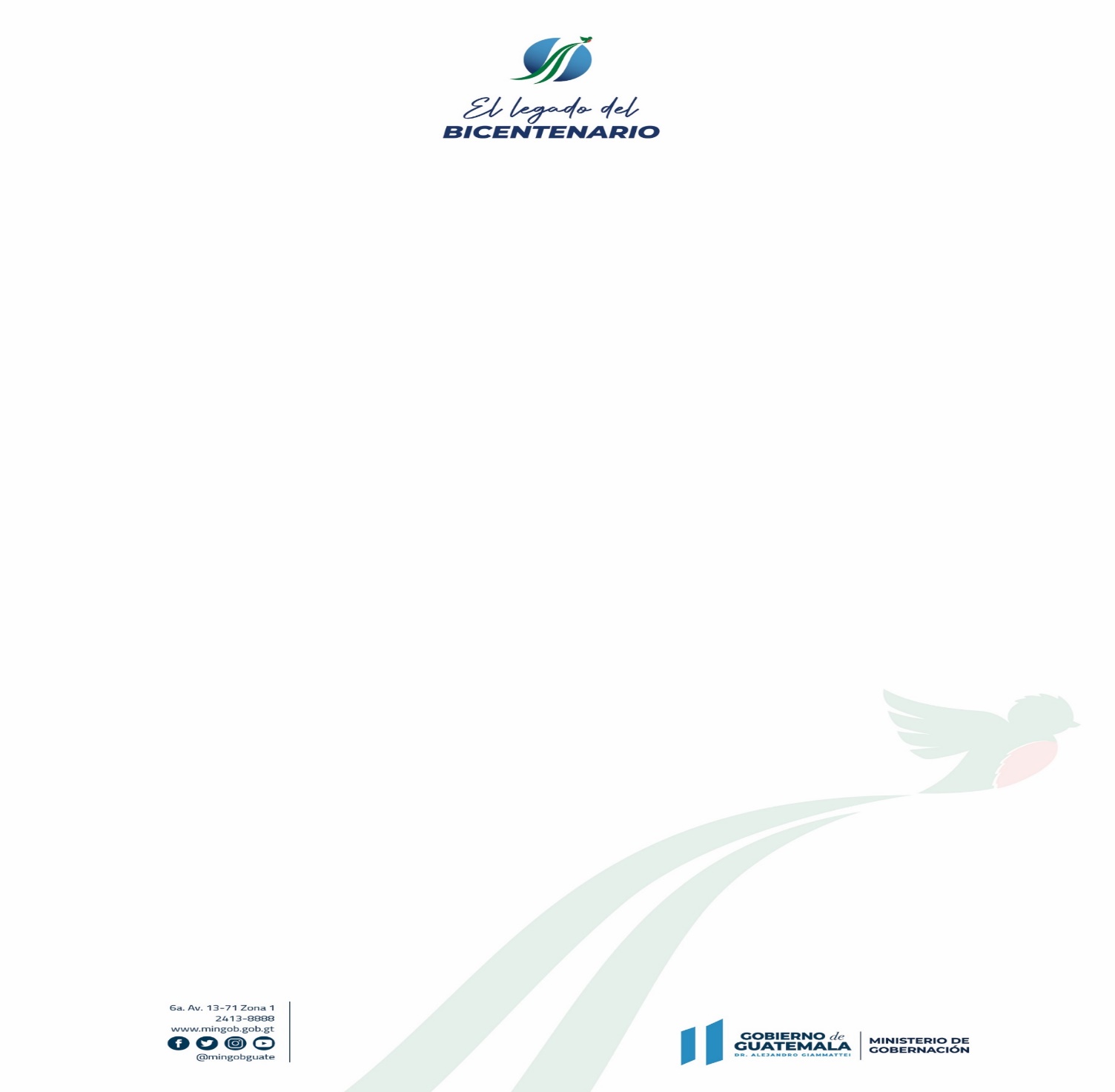 ENTIDAD: 					Gobernación Departamental de San MarcosDIRECCION:  				10ª. Calle 8-54, Zona 1. San Marcos.HORARIO DE ATENCION:		Normal 8:00 am a 16:00 pm Durante Estado de Emergencia 7:00 am a 15:00 pmTELEFONO:					77908900-77601523GOBERNADOR:				Luis Carlos Velásquez Bravo		ENCARGADO DE ACTUALIZACIÓN:	Ingrid Marisol Escobar y Escobar FECHA DE ACTUALIZACIÓN:		30 de abril 2021CORRESPONDE AL MES DE:	            ABRIL 2021En esta Gobernación  se  aplican los criterios del inciso 24 del Artículo 10 información pública de oficio contenido en el capítulo segundo, Obligaciones de Transparencia, ya que se cumplen las obligaciones establecidas en los numerales 22 y 23 de este artículo. 